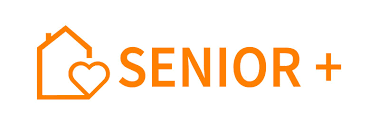 PU.111.5.2021INFORMACJA O WYNIKACH NABORUNA  STANOWISKOOPIEKUN W  KLUBIE  SENIOR +W  CENTRUM  USŁUG  SPOŁECZNYCH  
W MSZCZONOWIE (UMOWA  ZLECENIA)           Informujemy, że w wyniku zakończenia procedury naboru na stanowisko Opiekun 
w Klubie Senior +,  nie wyłoniono żadnej kandydatury.	Monika Malczak 	Dyrektor 	Centrum Usług Społecznych 	w MszczonowieMszczonów dn. 03.09.2021r.